    KАРАР                                                                 РЕШЕНИЕОб отмене решения Совета  сельского поселения Качегановский сельсовет муниципального района Миякинский район Республики Башкортостан от 01.04.2013 № 145 «Об утверждении Положения о муниципальном контроле за проведением муниципальных лотерей на территории сельского поселения Качегановский сельсовет муниципального района Миякинский район Республики Башкортостан».На основании  экспертного заключения Управления Республики Башкортостан по организации деятельности мировых судей и ведению регистров правовых актов № НГР RU 03032205201300015 от 11.09.2014 года Совет сельского поселения решил:Отменить решение Совета  сельского поселения Качегановский сельсовет муниципального района Миякинский район Республики Башкортостан от 01.04.2013 № 145 «Об утверждении Положения о муниципальном контроле за проведением муниципальных лотерей на территории сельского поселения Качегановский сельсовет муниципального района Миякинский район Республики Башкортостан».Глава сельского поселенияКачегановский сельсовет                                           Г.Р. Кадыровас.Качегановоот 14 ноября 2014 года№ 241Башkортостан Республикаhы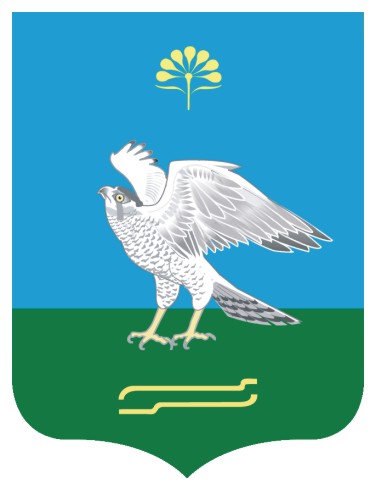 Миeкe районы муниципаль районыныn Кoсoгeн ауыл советы ауыл билeмehе 		СоветыСовет сельского поселения Качегановский сельсовет муниципального района Миякинский район Республики БашкортостанБашkортостан РеспубликаhыМиeкe районы муниципаль районыныn Кoсoгeн ауыл советы ауыл билeмehе 		СоветыСовет сельского поселения Качегановский сельсовет муниципального района Миякинский район Республики Башкортостан